Структурное подразделение «Детский сад №18 комбинированного вида»  муниципального бюджетного дошкольного образовательного учреждения» Детский сад «Радуга» комбинированного вида» Рузаевского муниципального района Республики МордовияПедагогический проект«Внимательный пешеход»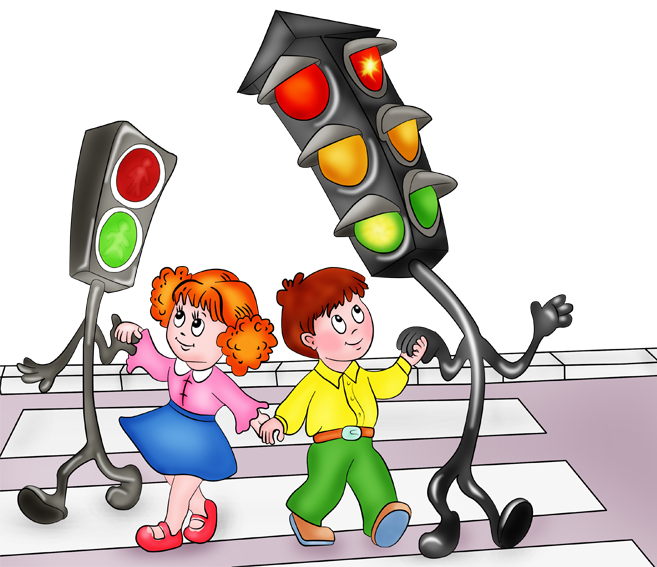 Подготовили:воспитатели средней группы «Курносики»Сафронова О. В., Захарова И. П.,инструктор по физической культуре Павлова Е. С.Рузаевка 2019 г.Паспорт проекта«Внимательный пешеход» Автор: Сафронова О.В., Захарова И. П.,  Павлова Е.С.Место работы: Структурное подразделение «Детский сад №18 комбинированного вида»  муниципального бюджетного дошкольного образовательного учреждения» Детский сад «Радуга» комбинированного вида» Рузаевского муниципального района Республики МордовияМесто реализации проекта: Детский сад №18 г. Рузаевка.Вид проекта: среднесрочный.Направление проекта: досугово-познавательный.Возраст: дети среднего дошкольного возраста.Участники проекта: воспитатели, дети среднего дошкольного возраста,  инструктор по физической культуре.Срок реализации:  с 21. 10. – 25.10. 2019 г. Продукт проектной деятельности:  развлечение по физической культуре «Дорожный знак»Пояснительная запискаНа этапе дошкольного детства одна из наиболее важных задач для ребенка – научиться правилам жизни во взрослом мире – мире спешащих людей и машин. Знание и соблюдение правил дорожного движения помогает снизить процент дорожно-транспортных происшествий. Формирование дисциплинированности, организованности надо начинать еще в раннем детстве, когда усвоенные правила становятся в дальнейшем нормой поведения. Исследования психологов показывают, что у детей дошкольного возраста наблюдается разрыв между теоретическими знаниями и их практическим применением. Дети не умеют управлять своим поведением. Вместе с тем их с ранних лет привлекает разнообразие окружающего мира: дома, улицы, движущиеся по ним пешеходы и транспорт. Но наблюдение за жизнью улицы само по себе не обеспечивает формирование правильных представлений о правилах дорожного движения. Поэтому дети, предоставленные самим себе, мало считаются с реальными опасностями на дороге. Не умея правильно определять расстояние до приближающего автомобиля и его скорость, они переоценивают собственные возможности, считают себя быстрыми и ловкими. У маленьких детей отсутствует способность предвидеть возможность возникновения опасности в быстро меняющейся дорожной обстановке.Вот почему с самого раннего возраста необходимо знакомить детей безопасному поведению на улицах, на  дорогах, в транспорте, а также правилам дорожного движения. В этом должны принимать участие и родители, и дошкольные учреждения, а в дальнейшем – школа и другие образовательные учреждения.Воспитание у дошкольников безопасного поведения на дорогах должно осуществляться несколькими путями. Прежде всего – через непосредственное восприятие окружающего мира, в процессе которого дети активно знакомятся с различными дорожными ситуациями, воспринимая и называя предметы, явления, действия людей, их взаимоотношения между собой, анализируя эти отношения и делая выводы. Второй путь – познание действительности через рассказы родителей, воспитателей, чтение художественной литературы, просмотры телевизионных передач, диафильмов и видеофильмов, через подвижные игры, с помощью различных картинок, иллюстраций, атрибутов и личный пример взрослых. И, наконец – через специальную работу по формированию у детей значимых для безопасного поведения двигательных навыков и установок восприятия.Цель проекта: формирование безопасного поведения на дороге  у детей среднего дошкольного возраста через ознакомление с правилами дорожного движения.Задачи:–  расширять представления детей  о правилах дорожного движения и поведения на улице, в общественном транспорте;– активизировать словарь (проезжая часть, сигналы светофора, перекресток, пешеходный переход );– познакомить детей со значением дорожных знаков, научить понимать их;–развивать способность практически применять полученные знания в дорожно-транспортной среде;– осуществить работу по пропаганде правил дорожного движения и безопасного образа жизни среди родителей; Планируемый результат:Дошкольники.– сформированы представления о правилах дорожного движения, поведения в общественном транспорте и на улице;– умеют принимать полученные знания в игровой деятельности;Родители:– повышение  информационной компетентности родителей в вопросах дорожной грамотности  дошкольников;– созданы условия  для совместного взаимодействия  педагогов и родителей.– участие в совместной деятельности  направленных на приобщение детей   к соблюдению правил поведения на улице.Педагоги: – повышение  профессиональной  компетентности в формировании представлений у детей среднего дошкольного возраста по правилам дорожного движения;– обеспечение  преемственности методов и приемов воспитания детей в семье и детском саду; – приобретение навыков совместной работы воспитателей и инструктора по физической культуре.Этапы проектаI Подготовительный этап.Цель: определение задач и направления работы по формированию представлений у детей среднего дошкольного возраста о правилах дорожного движения. II Практический этап.Цель:  осуществление работы по  формированию представлений у  детей среднего дошкольного возраста о  правилах дорожного движения.III этап ЗаключительныйЦель: закрепление полученных представлениях о правилах дорожного движения у детей среднего дошкольного возраста в практической – игровой деятельности.ПриложениеРазвлечение по физкультуре «Дорожный знак»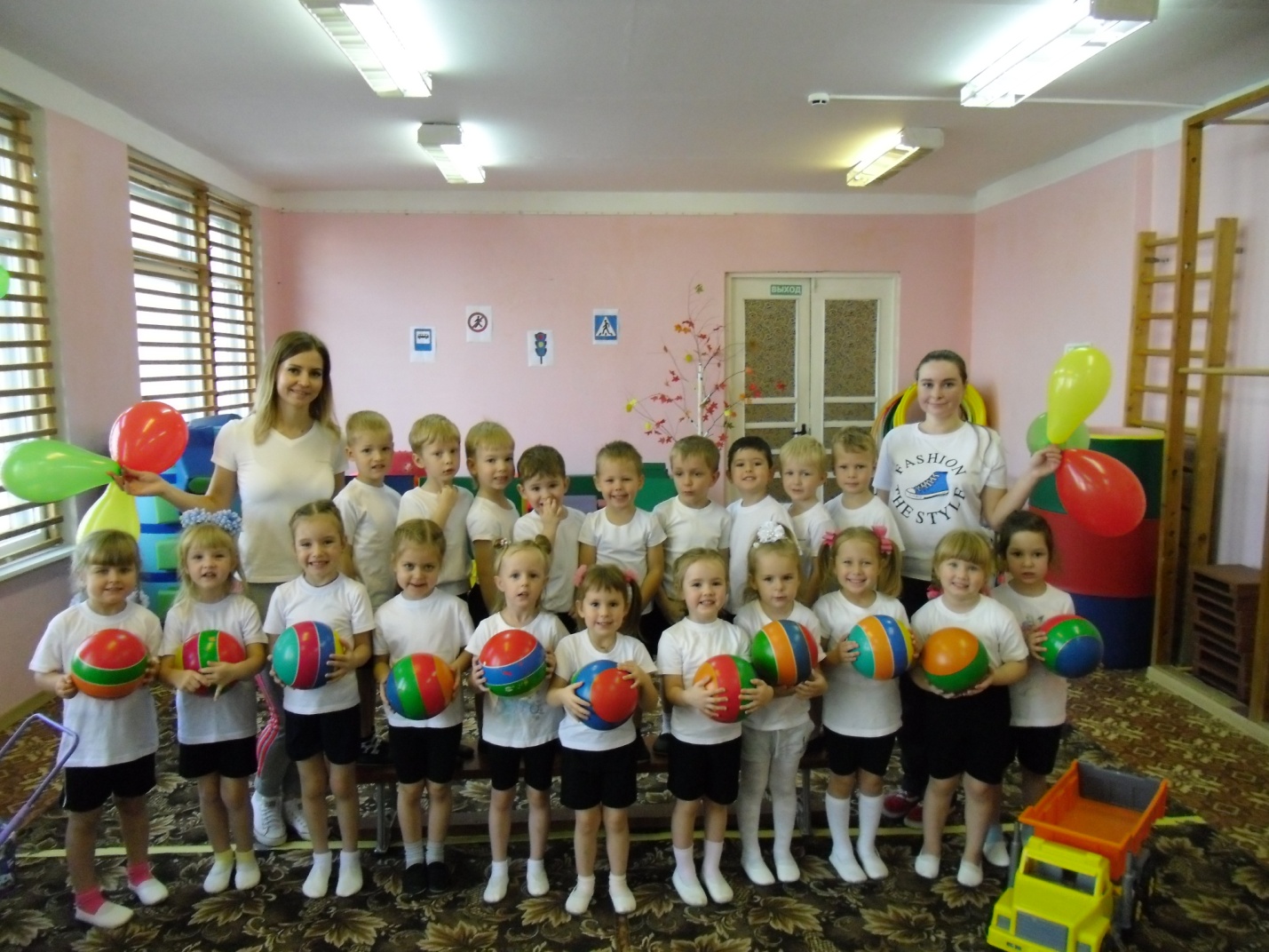 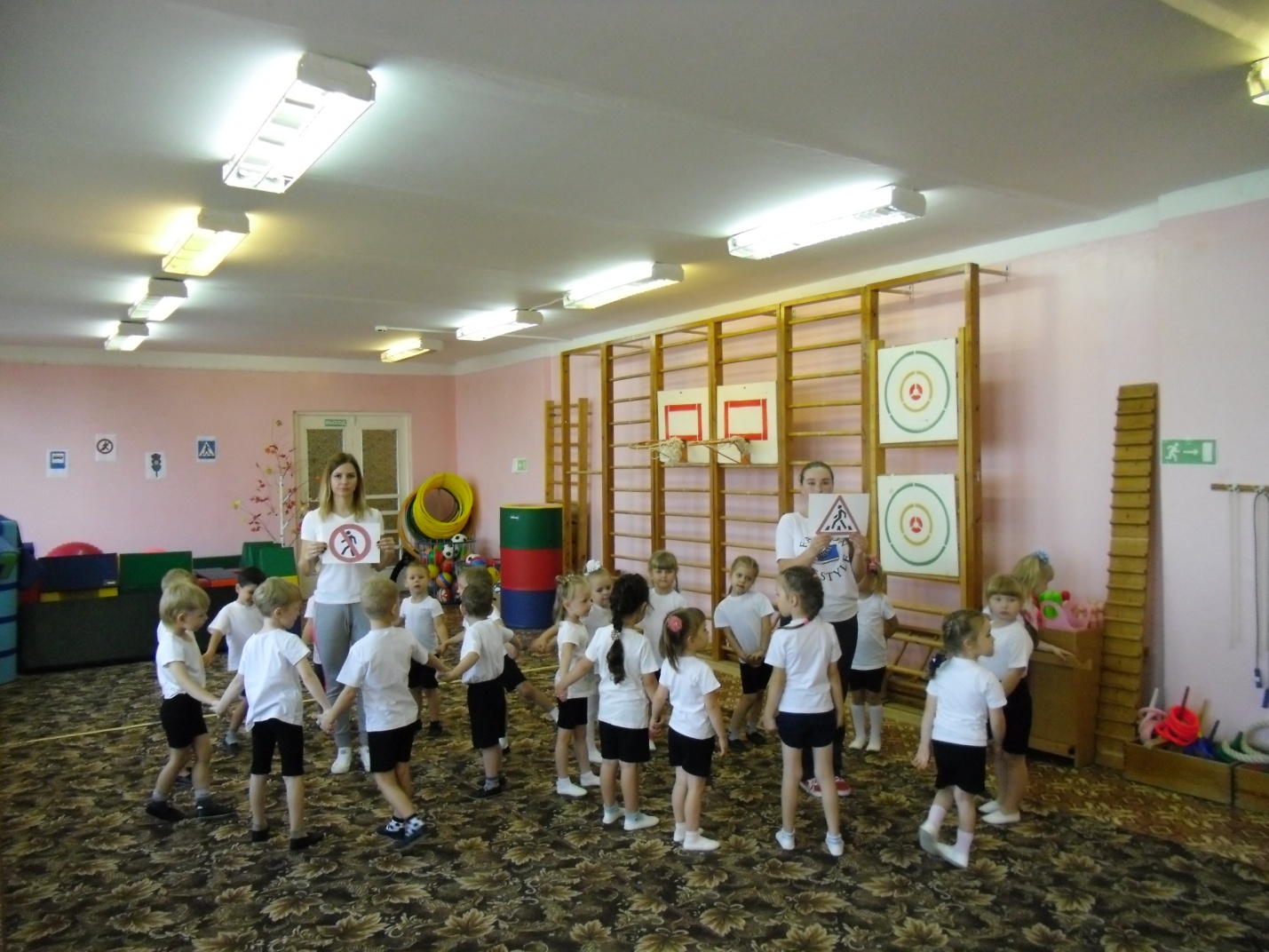 Направление работыСодержание деятельностиРабота с методической литературойПодбор занятий, дидактических, сюжетных и подвижных игр, иллюстрированного материала, бесед по данной проблеме.Создание творческой группыРазработка консультаций, памяток для родителей, конспектов занятий, сценария развлечения по физической культуре «Дорожный знак».Подбор необходимого оборудования.Дидактические карточки «Правила дорожного движения», «Дорожные знаки».Наличие спортивного инвентаря (флажки красного, зелёного, жёлтого цвета, машина, коляска с куклой, дорожные знаки и др.),  музыкальная картотека.Направление работыСодержание деятельностиРабота с детьмиРабота с детьмиПедагогические беседы.«Общественный транспорт», «Правила  для пешехода».Дидактические игры«Движение по улицам города», «Светофор», «Знаки на дорогах».Чтение художественной литературы.«Кто важнее всех на улице», «Светофор», «Как котёнок Мурлыка перестал кататься на велосипеде», Сказка о том, как мальчик Миша стал всегда соблюдать ПРАВИЛА ДОРОЖНОГО ДВИЖЕНИЯ!».Изобразительная деятельность«Светофорчики», «Пешеходный переход».Сюжетные игры«На перекрёстке», «Едем на автобусе».Физкультминутки  «Пешеходы», «Колёсики», Светофор».Проведение подвижных игр. «Цветные автомобили», «Чей знак быстрее соберется», «Сигналы светофора», «Внимательный водитель и пешеход».Работа с родителямиРабота с родителямиОформление родительского уголка «Правила дорожного движения» Памятки-рекомендации«Обучению ребенка ПДД», «Внимательный водитель».Консультация«Родитель- пример поведения на улице и дороге»Работа с педагогамиРабота с педагогамиСовместная работа по подготовке к развлечению по физкультуре «Дорожный знак»обучение детей новым подвижным играм и игровым упражнениям.Направление работыСодержание деятельностиРабота с детьмиРабота с детьмиПроведение развлечения по физической культуре «Дорожный знак»Работа с родителямиРабота с родителямиПамятки-рекомендации«Обучению ребенка ПДД», «Внимательный водитель».Работа с педагогамиРабота с педагогамиСовместное проведения развлечения«Дорожный знак»